FICHE D’INSCRIPTION 2021-2022	□	DANSE			□	GYM			□	GYM ENFANT	□	PILATES		□	ZUMBA			□	ZUMBA ENFANT1 COURS	□		2 COURS	□		NOM de l’ADHERENT		Prénom	NOM DU REPRESENTANT LEGAL	ADRESSE	Code postal		      VILLE	Tél. fixe		      Tél. mobile	Adresse mail ………………………………………………………………….............@......................................................... Date de naissance	     	Nationalité	Date du certificat médical	Demande d’attestation pour remboursement par CE ou  autre organisme :	oui		non	Affiliation Pass+ : montant……….., chèques vacances : montant………., coupons sport : montant………….		Lundi				□	heures : de		à		Mardi				□	heures : de		à		Mercredi			□	heures : de 		à		Jeudi				□	heures : de 		à		Vendredi			□	heures : de		àConditions d’inscription :L’inscription ne sera définitive qu’avec :La fiche d’inscription dûment remplie et signéeUn certificat médical obligatoire datant de moins de 3 mois pour les nouveaux adhérents et portant la mention de l’activité ou des activités, (durée du certificat médical 3 ans)Le paiement de la cotisation annuelleDOSSIER COMPLET A RENDRE AVANT LE 30 septembre 2021Règlement :Par prélèvement bancaire (remettre RIB et autorisation de prélèvement avec le dossier – documents et tarifs disponibles sur le site internet du club) ou par chèque à l’ordre du Gymn’s Club de Guerville :Paiement en 1 fois (chèque ou prélèvement)		le 5 novembre 2021Paiement en 3 fois (prélèvement uniquement)		le 5 novembre 2021, le 5 janvier 2022 et le 5 avril 2022Paiement en 6 fois (prélèvement uniquement)		le 5 de chaque mois de novembre 2021 à avril 2022Tarifs :Réduction de 10% accordée sur le total pour l’ensemble des adhérents d’une même famille (même adresse)Cotisations : Je soussigné(e)………………………………………………………..…….. (nom de l’élève ou de son représentant légal) reconnais avoir pris connaissance : Du règlement intérieur et en accepter les clauses. Du protocole sanitaire en vigueur et affiché à la salle des Castors. Je m’engage à l’appliquer et à le faire appliquer lors de ma présence au sein des salles communales. J’autorise les prises de vue de ma personne ou de mon enfant ……………………………………. (nom et prénom de l’enfant) et ceci sur tous types de supports diffusés en interne ou en externe (films, événements, journaux, Internet, site de l’association, Facebook…). La présente autorisation est consentie et à titre gratuit. Elle ne donnera en conséquence lieu à aucune rémunération quelle qu’elle soit. En contrepartie, le Gymn’s Club de Guerville s’engage à utiliser ces photos uniquement dans le cadre de parution dont il a la responsabilité éditoriale.En aucun cas l’utilisation de ces photos ne portera atteinte à ma réputation (ou celle de mon enfant) et à ma vie privée (ou celle de mon enfant)Fait Le…………………………..à 	…………………………..Signature avec la mention manuscrite « Lu et approuvé, bon pour accord » 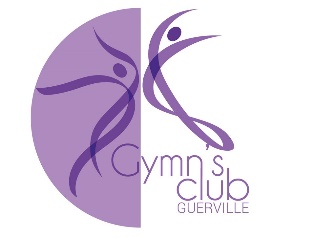 GYMN’S CLUB DE GUERVILLEGYMN’S CLUB DE GUERVILLEMairie de Guerville - 78930 GUERVILLECourriel : gymnsclubguerville@gmail.comSite Internet : www.gymnsclubguerville.comFacebook : Gymn’s Club de GuervilleMairie de Guerville - 78930 GUERVILLECourriel : gymnsclubguerville@gmail.comSite Internet : www.gymnsclubguerville.comFacebook : Gymn’s Club de GuervilleN° d’agrément : 62–2003  N° Enregistrement sous-préfecture : 3133Siret : 34833433500018  Code Naf : 9312ZN° d’agrément : 62–2003  N° Enregistrement sous-préfecture : 3133Siret : 34833433500018  Code Naf : 9312ZCotisationDurée1 cours2ème coursMa CotisationDanse Eveil (enfants nés entre 2012 et 2017)1h00150 €Danse1h00198 €150 €Danse1h30297 €220 €Gym Adultes1h0070 €50 €Gym Enfants1h0070 €Pilâtes1h00150 €110 €Zumba Adultes/Enfants1h00110 €Frais d'InscriptionGuervillois 22€Extra-Muros 42€Location de Costumes1 Danse 13€2 Danses 26€Zumba 5€TOTAL